Внеклассное мероприятие "Физико-математический турнир"Цель мероприятия: развитие познавательной и творческой активности учащихся.Задачи мероприятия:Развитие кругозора учащихся;Развитие умения работать в коллективе;Развитие умения выстраивать логические цепочки для получения ответа;Развитие умения применять полученные знания в новой ситуации;Проверить усвоение основных понятий, формул, физических величин в физике и математике.   В игре участвуют 4 команды по 6 человек. Сначала проходит представление команд. Для представления командам необходимо иметь название, эмблему, девиз. Жюри предоставляется оценочный лист в который заносятся баллы набранные командами в каждом туре (Приложение 1). Названия туров и некоторые задания из них выводятся на слайды. (Приложение 2)I тур. "Интеллектуальная разминка"(блицвопросы)За каждый правильный ответ команде присуждается 1 балл. Вопросы задаются быстро, по 4 вопроса каждой команде (2 по математике и 2 по физике). Количество вопросов зависит от количества участвующих в игре команд.Единица силы (Ньютон)Как называется тысячная часть числа? ( Промилле)Температура кипения воды при нормальных условиях (1000)Отрезок, соединяющий вершину треугольника с серединой противолежащей стороны (медиана)Прибор для измерения объема жидкости (мензурка)Другое название миллиарда.( биллион)Изменение формы и объема тела (деформация)Как называется в математике определенная программа действий, порядок ходов, выполняемых при решении чего-либо (алгоритм)Какие детали используют в машинах для уменьшения трения (подшипники)Какое самое большое число можно написать из четырех единиц? ( 11¹¹ )Линия, которую описывает тело в процессе движения (траектория)Что больше, произведение всех цифр или их сумма и почему? ( сумма, так как произведение=0 )Явление сохранения скорости тела при отсутствии действия на него других тел (инерция)Отрезок, соединяющий точку окружности с ее центром (радиус)Чему равно ускорение свободного падения (9,8 н/кг)Как называется запись, составленная из чисел, переменных и знаков арифметических действий (алгебраическое выражение).II тур. "Физико-математическая эстафета"Задания написаны на листах, выходят по одному человеку из команды друг за другом и дописывают символы в формулах. Для всех команд задания одинаковые, каждой команде задания лежат на отдельном столе.1 верно написанная формула - 1 балл.III тур. "Движение и силы"Задание командам:Покажите все действующие силы, обозначьте эти силы (Приложение2. Слайд 5)За каждую верно указанную силу обозначенную буквой - 1 балл. (максимальное количество баллов - 6)Дан график (Приложение 2. Слайд 6)11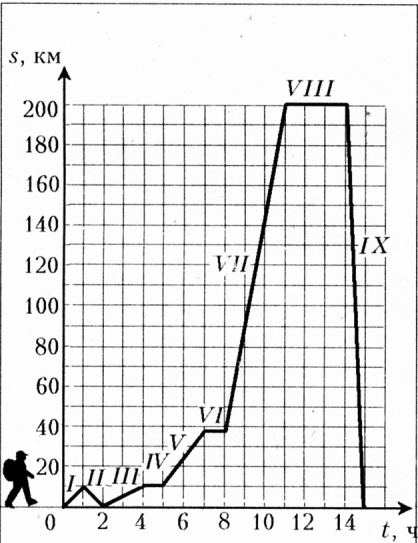 Что происходило на участке II? (тело возвращалось обратно в исходную точку) - 1 балл;Сколько всего времени отдыхал турист? (IV + VI + VIII; 1ч+1ч+3ч= 5часов) - 3 балла;Какими видами транспорта турист пользовался на участках V, VII, IX?(V - 30км за 2ч - велосипед;VII - 160км за 3ч - автомобиль, мотоцикл;IX - 200км за 1ч - самолет) - 3 балла.Всего - 7 баллов.Пока участники турнира - команды выполняют задания III тура, в зале проводится игра с болельщиками команд "Отгадай ребус". За каждый правильный ответ выдается жетон. Баллы, полученные болельщиками, добавляются к баллам команды. (Приложение 2. Слайды 7-15)Ответы:РезонансМассаСилаНевесомостьВремяРаботаПлотностьМощностьIV тур. "Семь раз отмерь:"(экспериментальный)Цель этого тура показать ребятам важность измерений для различных практических работ и показать роль хорошего глазомера.Отрежь полоску бумаги длиной ;Помолчи 1 минуту без часов;Определите диаметр круга;Сколько горошин в этом стакане?;Определите площадь этой фигуры;Какова длина этой нитки?Какова ширина этого зала?Определите массу этого предмета;Сколько обычных карандашей войдет в эту коробку?;Сколько листов в этой книге?;Какова температура воздуха в зале?Сколько минут от начала игры прошло?За каждый наиболее правильный ответ - 3 балла. Конкурс капитанов.1. Сложи квадрат ( из цветной бумаги). 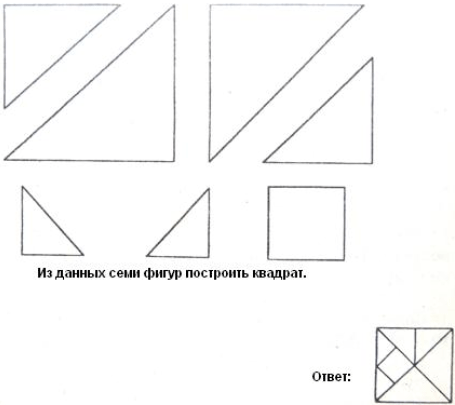 Внимание! “Черный ящик.”Это изобретение, принадлежащее аж четырем ученым – конструкторам, сделавшим его в разное время и разных странах, в корне изменило повседневную жизнь человечества. Что же это за чудо, если известно, что первым его смастерил в 1872году А.Н.Лодыгин.(Ответ: электрическая лампочка) Страницы истории.В заключение, пока жюри подводит итоги турнира, игра с залом.Слайды с загадками демонстрируется на экране. За каждый правильный ответ выдается жетон. Баллы, полученные болельщиками, добавляются к баллам команды. (Приложение 3)Загадки "Явления природы":Что без огня горит? (солнце)Что четыре раза в году переодевается? (земля)Голубой шатер весь мир накрыл. (небо)Все ест - не наедается, а попьет - умирает. (огонь)Белая кошка лезет в окошко. (рассвет)Загадки "Заморочки из бочки":60 листов книги имеют толщину . Какова толщина всех листов книги, если в ней 240 страниц? (  )На какое число надо разделить 2, чтобы получить 4? (на 0,5)Если в 12 часов ночи идет дождь, то можно ли через 72 часа ожидать солнечную погоду? (нет, будет опять ночь)Что в горшок кидают перед тем, как варят в нем еду? (взгляд)Какое целое число делится без остатка на любое целое число? (ноль)Одно яйцо варят 4 минуты. Сколько минут нужно варить 5 яиц? (4мин)Три курицы за 3 дня снесли три яйца. Сколько яиц снесут 12 кур за 12 дней? (48 яиц)По окончании проводится награждение победителей и участников турнира призами сертификатами и грамотами.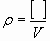 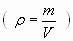 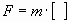 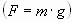 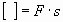 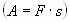 а3 – b3 = (a - b)[… ]а3 – b3 = (a - b)(a³ +а b + b³ )a² = b² + c² - …a 2 = b ² + c ² - 2bc cos α√ (a – b)² =…√(a - b)2 = l a – bl